Kindly accept our heartiest greetings on behalf of All India Technical and Management Council (AITMC).AITMC: The All India Technical and Management Council (AITMC) is one of the India’s paramount advisory bodies. As a prestigious non-governmental membership based organization AITMC articulates the interests of industries, entrepreneurs, academic institutions and the youth of India. AITMC is an Organisation Focused on Advancing Employment & Entrepreneurship. AITMC plays an influential role in creating and sustaining an environment in which employment and entrepreneurship flourish. Through the facilitation of partnerships and with an extensive network of influential corporate, individual members, and academic institutions, AITMC provides the resource, knowledge and support that are vital for effective employment and entrepreneurship opportunities. For further details, you can visit us at www.aitmc.co.in.This year, 122 private engineering colleges in the country have opted for progressive closure. This essentially means that these colleges would not be conducting any fresh admissions from 2017 onwards and would close once the existing batches complete. This is troublesome when the HRD Ministry is clearly pushing STEM Education. Reason stated by these private engineering colleges was the declining number of admissions which made it almost impossible for them to maintain operative costs. 15 engineering colleges in Gujarat, 7 in Telangana, 11 in Karnataka, 12 in Uttar Pradesh, 6 in Punjab, 11 in Rajasthan and 13 in Haryana closed down during the period. It was reported that over 8 lakh Engineering seats had remained vacant in 2014-15. At present, the huge infrastructure of these engineering colleges imparting technical education coupled with a wide geographic presence in every nook and corner of the country possess an enormous potential to act as an aid for the Skill India Mission. These infrastructure facilities are currently being outsourced or mediated by Private Training Partners for their own benefits and is not leading to the desired outcome of imparting skills to the unskilled and employment to the unemployed youth.The core challenge for policymakers everywhere to be addressed is the creation of more employment opportunities and better jobs and livelihood. Since the recent economic slowdown globally, like the rest of the world, India too faces an employment conundrum. India has seen the gap between numbers of jobs created and jobs required widened despite strong growth in GDP over the past decade. Every year, 10-12 million young people join the labour force, and 5 million people leave agriculture to join the non-agriculture sectors. Therefore, there is a total demand of 17- 20 million new jobs per annum which exists to be fulfilled in our economy. In India, there has been an alarming phase of mass unemployment among the informed youth which is directly affecting our societal development. We are sure that the country can depend on your dedication to carry on the procedure of fundamental changes so that the Indian citizens can adapt to the difficulties postured by the unemployment crisis, by working towards the occupation of youth by entrepreneurship & skill development. Towards this end, The Hon’ble Prime Minister of India, Shri Narendra Modi JI, has focussed on Entrepreneurship, Skill Development & Make in India. To support the vision of The Hon’ble Prime Minister, AITMC is organising its “ANNUAL CORPORATE SUMMIT” on Wednesday, 14th June 2017 at Hotel Shangri-La, Delhi. This Corporate Summit will look into the employment creation and skill development related challenges and opportunities in India and discuss the way forward.We would like to cordially invite you for being the Guest of Honour and Co-organiser of the 6th AITMC - ANNUAL GLOBAL SUMMIT, 2017 on Opportunities and Challenges in Employability and Skill DevelopmentEvent Organiser: ALL INDIA TECHNICAL AND MANAGEMENT COUNCIL (AITMC) Our VISIONIMPROVE Industrial Growth - INCREASE Employment Opportunities - BUILD the NationAITMC envisions a country whose economic health is fostered by a level playing field between Indian industries, academic institutions, students and entrepreneurs. Encouraging entrepreneurship and increasing opportunities for gainful employment are key forces that fuel our vision.Our OBJECTIVESBridging the gap by building a level playing fieldAITMC is focused on providing a platform for the growth of Indian industries and nascent entrepreneurs, and for increasing employment opportunities through advisory, policy reform and consultative processes. AGENDA of the SUMMITAITMC desires to bridge the gap and provide a direct linkage between the Institutions, Government Organisations such as NSIC, NIESBUD, NSDC etc. and Corporate Houses to leverage the huge potential of the social welfare schemes being launched by the Govt. of India in reaching out to the youth seeking skill upgradation, employability and opportunities for entrepreneurship in the best possible manner. The prime objective of organising this summit is to address these challenges and explore possible solutions to overcome them. The key outcomes to be achieved out of the summit are as highlighted below:    AITMC will assist the Final Year Students of all the AICTE Affiliated Institutions imparting Technical and Professional Courses in OJT (On the Job Training) in their respective geographies or Campus through initiation of the EWL (Earn while Learn); A flagship programme of AITMC with an aim to address the biggest challenge of Rural Unemployment and Migration of Youth from Rural areas to Urban areas in search of Job/employment opportunities. AITMC shall offer opportunities to the students of Technical Courses to receive exposure to international work standards, curriculum design through Cultural Exchange Programs at institutes overseas with the aid of the implementing agency.AITMC shall provide direct linkage of its affiliated members in the form of 450 Technical Colleges, Educational Institutes, Industry Associations and Corporate Houses with all the Govt. Institutions, Social Welfare schemes such as PMKVY, DDU-GKY, MANAS, NBCFDC, and NCS etc. for its successful implementation through the existing infrastructure facilities available with member institutions.AITMC aims to inculcate and blossom the culture of start-up and entrepreneurship amongst the students pursuing professional courses to the next level through the existing awareness campaigns being run across various campuses. The support mechanism is required from coveted and renowned Govt. Institutes such as NIESBUD, NSDC and NSIC for encouraging the youth pursuing professional courses in becoming budding entrepreneurs.AITMC proposes to establish Entrepreneurship Development Cell in the Campus of the institutes who are keen to provide their students the benefit of becoming a direct beneficiary of the Govt’s social welfare schemes and reform measures through like PMEGP, MUDRA, StartUp India - StandUp India and many more for promotion of entrepreneurship in association with NIESBUD and NSIC.AITMC wishes to establish state of the art laboratories across all the Engineering Institutions with equipments of world class standards and latest technology for imparting practical knowledge of the theoretical aspects learned in the classroom. With this Objective, We would request the Corporate Houses to come up in supporting AITMC by signing the MOU's to establish labs with the latest equipment's in Engineering Institutions which shall help them to get the readily available workforce with ease and save on time and cost incurred on training. AITMC intends to collaborate with NSDC to explore opportunities wherein an Educational Institution can become a partner of NSDC for availing financial support to promote skill in their campuses.ANNUAL GLOBAL SUMMIT – 2017(An Initiative by AITMC)6th AITMC Global Summit on Opportunities and Challenges in Employability and Skill Development(A Platform for Sharing Ideas and Dialog between Govt., Industry, Academia and Training Providers)OnWednesday, 14th June 20179 AM OnwardsAtShangri-La's Eros Hotel, Delhi19, Ashoka Road, Janpath, Connaught Place, New Delhi - 110001PROGRAMMEThe Solution and the Way Ahead: The employment conundrum is a serious problem the world over, as it is in India. India is presently sitting on a rich demographic dividend which will eventually reach a plateau like situation in some years’ time. Further, given India’s rise to prominence as a fast-growing economic superpower, it is a matter of concern when we are creating far lesser jobs, both direct and indirect, vis-à-vis the economic growth rate. This Session will discuss the ways and means of tackling this ‘jobless growth’ situation, ensuring that both the private and the public sectors work in tandem.The ‘How to Dos’ and ‘What to Dos’ and the Implementation Challenges: We understand that jobs will be created by growing globally competitive enterprises when they are provided with a supportive ecosystem and when they learn to do new things and then learn to do them better than enterprises elsewhere. The government has an essential role to play as policies positively shape drivers of enterprise formation and growth. But more importantly, the government of developing countries must create conditions for enterprises to sustainably learn and grow faster than their competitors from other industries and other countries. This Session will discuss what are the critically important ‘what to dos’ for policy from an analysis of India’s jobs ecosystem and what are the equally important ‘how to dos’ to accelerate the generation of more jobs and enterprises.Addressees: This Summit will be a gathering of hundreds of “thoughtful, iconoclastic doers” from respective regions and diverse cultures while sharing a common interest for providing practical solutions during the unemployment crisis, by working towards the generation and creation of employment of youth through the initiatives towards entrepreneurship and skill development. During the event, we expect the valuable presence of:Academia from over 200 Engineering Institutions, Training Partners and Assessment Partners 100-120 Executives from the Industry and  Corporate HousesSenior Officials from the Ministry of HRD, MSDE, Social Justice, Rural Development, Minority AffairsSenior Officers from NSDC, MUDRA, PMEGP & Representatives from Sector Skill Council’s, PSU’sAround 10-15 Senior BureaucratsA group of 50-60 Investors and Venture Capitalists looking to explore Innovative Ideas for BusinessBelow Dignitaries have blessed us in our Past Summits:To achieve high-end results from this initiative, we again humbly request you for being the Guest of Honour and Co-organiser of the Summit. We request your kind permission to use your Logo as Co-organiser. We would need your Logo with high resolution so as to incorporate the same in branding. Thank you very much for taking out time to read this mail. In order to have a look on our profile attached herewith; you can visit www.aitmc.co.in for further details.Looking forward to a positive and early revert from your end. With Respectful Regards,Deep Choudhary,President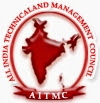 All India Technical Management CouncilCorporate Office: 4th Floor, Statesman House Building, Barakhamba Road, Connaught Place, New Delhi 110001  Phone: 011-3044 6641, Fax: 011-3044 6500Northern India Operations: Unit No.236, Tower B-3, Spaze IT Park, Sohna Road Gurgaon.Phone: 0124-4993686; Cell: +91-73577-55555; Email: deep@aitmc.in,              Website: www.aitmc.inWednesday, 14th June, 2017Wednesday, 14th June, 2017Wednesday, 14th June, 201709:00 – 10:00 hrsRegistration and NetworkingRegistration and Networking10:00 – 11:30 hrsInaugural of Annual Global Summit – 2017Inaugural of Annual Global Summit – 201710:00 – 10:10 hrsOpening CeremonyInauguration by the Chief Guest, Shri Bandaru Dattatreya Ji, The Hon’ble Union Minister of State (Independent Charge), Ministry of Labour and Employment, Govt. of India.10:10 – 10:15 hrsWelcome AddressMr. Deep Chaudhary, President, AITMC10:15 – 11:30 hrsSession ITheme: “Jobs Problem” in India and Resolution StrategyThe "Jobs Problem" in India, is the function of various forces acting in the economy. At present, the most critical question in front of the country is how to create adequate jobs in order to maintain the growth rates across sectors? Though, adequate and qualitative jobs may only be created when a network of forces work together to address the challenge. These forces, on their own, will not be able to achieve the desired effects. This Session will discuss about the impact strategies required and policy agendas to be adopted. Further, certain sectors in India have enormous potential for generating more jobs and livelihoods. This Session will also focus on sectors that can facilitate growth and employment in the country, both in quantitative and qualitative aspects.The "Jobs Problem" in India, is the function of various forces acting in the economy. At present, the most critical question in front of the country is how to create adequate jobs in order to maintain the growth rates across sectors? Though, adequate and qualitative jobs may only be created when a network of forces work together to address the challenge. These forces, on their own, will not be able to achieve the desired effects. This Session will discuss about the impact strategies required and policy agendas to be adopted. Further, certain sectors in India have enormous potential for generating more jobs and livelihoods. This Session will also focus on sectors that can facilitate growth and employment in the country, both in quantitative and qualitative aspects.The "Jobs Problem" in India, is the function of various forces acting in the economy. At present, the most critical question in front of the country is how to create adequate jobs in order to maintain the growth rates across sectors? Though, adequate and qualitative jobs may only be created when a network of forces work together to address the challenge. These forces, on their own, will not be able to achieve the desired effects. This Session will discuss about the impact strategies required and policy agendas to be adopted. Further, certain sectors in India have enormous potential for generating more jobs and livelihoods. This Session will also focus on sectors that can facilitate growth and employment in the country, both in quantitative and qualitative aspects.10:15 – 10:20 hrsTheme AddressGeneral Manager, AITMC10:20 – 10:35 hrsSpecial AddressDDG, National Career Service and Model Career Centre Concept10:35 – 10:55 hrsGuest of HonourMCC - Introduction, Its Implementation Challenges and Feedback10:55 – 11:00 hrsMoU ExchangeModel Career Centre (Non-Funded)11:00 – 11:15 hrsChief GuestAddress by the Chief Guest11:15 – 11:25 hrsAward CeremonyAward Ceremony for Officers of MoL&E11:25 – 11:35 hrsClosing RemarksMr. Anurag Batra, Chairman & Editor In Chief, Business World11:30 – 11:45 hrsTea/CoffeeTea/Coffee11:45 – 12:45 hrsSession IITheme: Skill Development Schemes for Inclusive IndiaInclusive India: The top agendas for an Inclusive India include 1) job creation, 2) skill development and training, 3) affirmative action, and 4) women parity. About 10-12 million jobs must be generated each year for new entrants to the workforce. These workers should be adequately equipped to contribute their best potential in terms of education, training and skill development. It is equally critical to particularly target underprivileged sections of society through affirmative action agendas. The full participation of women in the labour force could increase India’s GDP by $2.9 trillion by 2025, according to analysts. Inclusive India: The top agendas for an Inclusive India include 1) job creation, 2) skill development and training, 3) affirmative action, and 4) women parity. About 10-12 million jobs must be generated each year for new entrants to the workforce. These workers should be adequately equipped to contribute their best potential in terms of education, training and skill development. It is equally critical to particularly target underprivileged sections of society through affirmative action agendas. The full participation of women in the labour force could increase India’s GDP by $2.9 trillion by 2025, according to analysts. Inclusive India: The top agendas for an Inclusive India include 1) job creation, 2) skill development and training, 3) affirmative action, and 4) women parity. About 10-12 million jobs must be generated each year for new entrants to the workforce. These workers should be adequately equipped to contribute their best potential in terms of education, training and skill development. It is equally critical to particularly target underprivileged sections of society through affirmative action agendas. The full participation of women in the labour force could increase India’s GDP by $2.9 trillion by 2025, according to analysts. 11:45 – 11:50 hrsTheme AddressGeneral Manager, AITMC11:50 – 12:00 hrsSpecial AddressPMKVY: Introduction, Implementation Challenges and Feedback12:00 – 12:10 hrsGuest of HonourDDUGKY: Introduction, Implementation Challenges and Feedback12:10 – 12:20 hrsGuest of HonourMANAS: Introduction, Implementation Challenges and Feedback12:20 – 12:30 hrsGuest of HonourNBCFDC: Introduction, Implementation Challenges and Feedback12:30 – 12:40 hrsAward CeremonyAward Ceremony for Officers of MSDE, MoRD, MoMA, MoSJE12:40 – 12:45 hrsClosing RemarksMr. Deep Chaudhary, President, AITMC12:45 – 13:45 hrsSession IIITheme: SKILL INDIA to Create BRAND INDIAHow and where in India are jobs going to be created and sustained? India’s economy is expected to grow above 8 per cent in the medium term. Long-run Competitiveness should be the chief goal of the nation. The right approach can unleash economic productivity, such that we sustain this growth rate for a generation. Only then can we meet the development expectations of our people. We can leverage our demographics if we stress employment generation and entrepreneurship, and build a powerful Brand India. Innovative Government initiatives such as Make in India, Smart Cities, Clean Energy, Digital India and Skill India have structured an ecosystem for national transformation. The real importance lies in identifying the relevant drivers that will dramatically boost India’s job creation potential. How and where in India are jobs going to be created and sustained? India’s economy is expected to grow above 8 per cent in the medium term. Long-run Competitiveness should be the chief goal of the nation. The right approach can unleash economic productivity, such that we sustain this growth rate for a generation. Only then can we meet the development expectations of our people. We can leverage our demographics if we stress employment generation and entrepreneurship, and build a powerful Brand India. Innovative Government initiatives such as Make in India, Smart Cities, Clean Energy, Digital India and Skill India have structured an ecosystem for national transformation. The real importance lies in identifying the relevant drivers that will dramatically boost India’s job creation potential. How and where in India are jobs going to be created and sustained? India’s economy is expected to grow above 8 per cent in the medium term. Long-run Competitiveness should be the chief goal of the nation. The right approach can unleash economic productivity, such that we sustain this growth rate for a generation. Only then can we meet the development expectations of our people. We can leverage our demographics if we stress employment generation and entrepreneurship, and build a powerful Brand India. Innovative Government initiatives such as Make in India, Smart Cities, Clean Energy, Digital India and Skill India have structured an ecosystem for national transformation. The real importance lies in identifying the relevant drivers that will dramatically boost India’s job creation potential. 12:45 – 12:50 hrsTheme AddressGeneral Manager, AITMC12:50 – 13:00 hrsSpecial AddressState Skill Development Mission Challenges and Support Extended13:00 – 13:10 hrsGuest of HonourSpeakers from SDM: UP, HRY13:10 – 13:20 hrsGuest of HonourSpeakers from SDM: RAJ, HP13:20 – 13:30 hrsGuest of HonourSpeakers from SDM: GUJ, PUN13:30 – 13:40 hrsAward CeremonyAward Ceremony for Officers of State Skill Development Mission13:40 – 13:45 hrsClosing RemarksMr. Deep Chaudhary, President, AITMC13:45 – 15:00 hrsNetworking LunchNetworking Lunch15:00 – 16:30 hrsWelcome of Chief Guest, Shri Prakash Javadekar Ji, The Hon’ble Union Minister, Ministry of Human Resource Development, Govt. of IndiaWelcome of Chief Guest, Shri Prakash Javadekar Ji, The Hon’ble Union Minister, Ministry of Human Resource Development, Govt. of India15:00 – 15:05 hrsWelcome AddressMr. Deep Chaudhary, President, AITMC15:05 – 15:10 hrsSpecial AddressSenior Officer, AICTE15:10 – 15:20 hrsSpecial GuestJt. Secretary, MoHRD15:20 – 15:30 hrsGuest of HonourSecretary, MoHRD15:30 – 16:30 hrsSession IVTHEME: INNOVATION, EMPLOYABILITY AND ENTREPRENEURSHIP IN EDUCATIONThis session will discuss the ways in which skill building efforts and vocational education can be made more relevant for future challenges and opportunities. There is a need to address societal issues, aspirational issues and making vocational education the desirable path for those who choose to opt out of the formal education system at an early stage. This session will discuss some of the ways in which these issues can be tackled.This session will discuss the ways in which skill building efforts and vocational education can be made more relevant for future challenges and opportunities. There is a need to address societal issues, aspirational issues and making vocational education the desirable path for those who choose to opt out of the formal education system at an early stage. This session will discuss some of the ways in which these issues can be tackled.This session will discuss the ways in which skill building efforts and vocational education can be made more relevant for future challenges and opportunities. There is a need to address societal issues, aspirational issues and making vocational education the desirable path for those who choose to opt out of the formal education system at an early stage. This session will discuss some of the ways in which these issues can be tackled.15:30 – 15:35 hrsTheme AddressGeneral Manager, AITMC15:35 – 15:45 hrsSpecial AddressA Brief Introduction of the Flagship Programme of AITMC, “EARN WHILE LEARN” and establishment of Entrepreneurship Development Cell in the Campus of the institutes who are keen to provide their students the benefit of becoming a direct beneficiary of the Govt’s social welfare schemes and reform measures through like PMEGP, MUDRA, StartUp India - StandUp India and many more for promotion of entrepreneurship in association with NIESBUD and NSIC.15:45 – 15:55 hrsGuest of HonourAssist the Final Year Students of all AICTE Affiliated Institutions imparting Technical and Professional Courses in OJT (On the Job Training) in their respective geographies or Campus through initiation of the EWL (Earn while Learn); A flagship programme of AITMC with an aim to address the biggest challenge of Rural Unemployment and Migration of Youth from Rural areas to Urban areas in search of Job/employment opportunities.15:55 – 16:05 hrsGuest of HonourCollaboration with NSDC to explore opportunities wherein an Educational Institution can become a partner of NSDC for availing financial support to promote skill in their campuses?16:05 – 16:15 hrsChief GuestAddress by the Chief Guest16:15 – 16:25 hrsAward CeremonyAward Ceremony for Officers of MoHRD, AICTE, Colleges16:25 – 16:30 hrsClosing RemarksMr. Deep Chaudhary, President, AITMC16:30 – 16:45 hrsTea/CoffeeTea/Coffee16:45 – 18:00 hrsAITMC – Group Introduction and Future PlanAITMC – Group Introduction and Future Plan16:45 – 17:00 hrsA Brief Overview of AITMC GroupA Brief Overview of AITMC Group17:00 – 17:45 hrsA Snapshot of the Upcoming Initiatives of AITMCA Snapshot of the Upcoming Initiatives of AITMC17:45 – 18:00 hrsDetails of 2 Day Programme and ObjectivesDetails of 2 Day Programme and ObjectivesYear2016Sh. Suresh Prabhu Ji, Hon'ble Union Minister for Railways ,GOISh. Shyam Jaju Ji, Hon’ble National Vice President, BJPSh. Tarun Chugh Ji, Hon’ble National Secretary, BJP2015Sh. Mahesh Sharma Ji, Hon'ble Union Minister of Tourism and Culture, GOISh. Vinay Shasrabudhe Ji, Hon’ble National Vice President, BJPSh. Vimal Vakhlu Ji, Chairman & MD, TCIL2014Sh. Kalraj Mishra Ji, Hon’ble Minister for MSME, Govt. of India.Sh. Upendra Kushwaha Ji, Hon’ble Minister of State, HRD, Govt. of India.Sh. Krishan Pal Gujjar Ji, Hon’ble Minister of State, SJE, Govt. of India.2013Sh. Digvijay Singh Ji, General Secretary AICC & Ex-Chief Minister, Madhya Pradesh.Dr. Shashi Tharoor Ji, Hon’ble Minister of State, HRD, Govt. of India.Sh. Anurag Thakur Ji, Hon’ble MP & National President, BJP (Y).2012Sh. Shivraj V. Patil Ji, Governor Punjab & Former Union Home Minister, GOISh. Anurag Thakur Ji, Hon’ble MP & National President, BJP (Y).Sh. Parminder Dhindsa Ji, Hon’ble Finance Minister, Govt. of Punjab.